Инсценировка басни «Стрекоза и муравей» (подготовительная группа)Танец бабочек и жучков.Ведущий: Попрыгунья СтрекозаЛето красное пропела,Оглянуться не успела,Как зима катит в глаза.(Звучит музыка)Помертвело чисто поле,Нет уж дней тех светлых боле,Как под каждым ей листкомБыл готов и стол и дом.Все прошло: с зимой холоднойНужда, голод настает,Стрекоза уж не поет,И кому же в ум пойдетНа желудок петь голодный!Злой тоской удручена,К Муравью ползет она : (Под музыку выходит стрекоза)(Муравей сидит на пеньке возле домика)Стрекоза : Не оставь меня, кум милый!Дай ты мне собраться с силойИ до вешних только днейПрокорми и обогрей!Муравей : Кумушка, мне странно это:Да работала ль ты в лето?Говорит ей Муравей.Танец овощей «Огородная-хороводная»(После танца Муравей забирает корзину с овощами и садиться на пенёк)Стрекоза : До того ль, голубчик, было?В мягких муравах у нас -Песни, резвость всякий час,Так, что голову вскружило.Танец насекомых «Полька»Муравей : А, так ты.Песня Стрекозы «Вот оно какое наше лето»Стрекоза : Я без души лето целое все пела.Муравей : Ты все пела? Это дело:Так поди же, попляши!Под грустную музыку стрекоза уходит.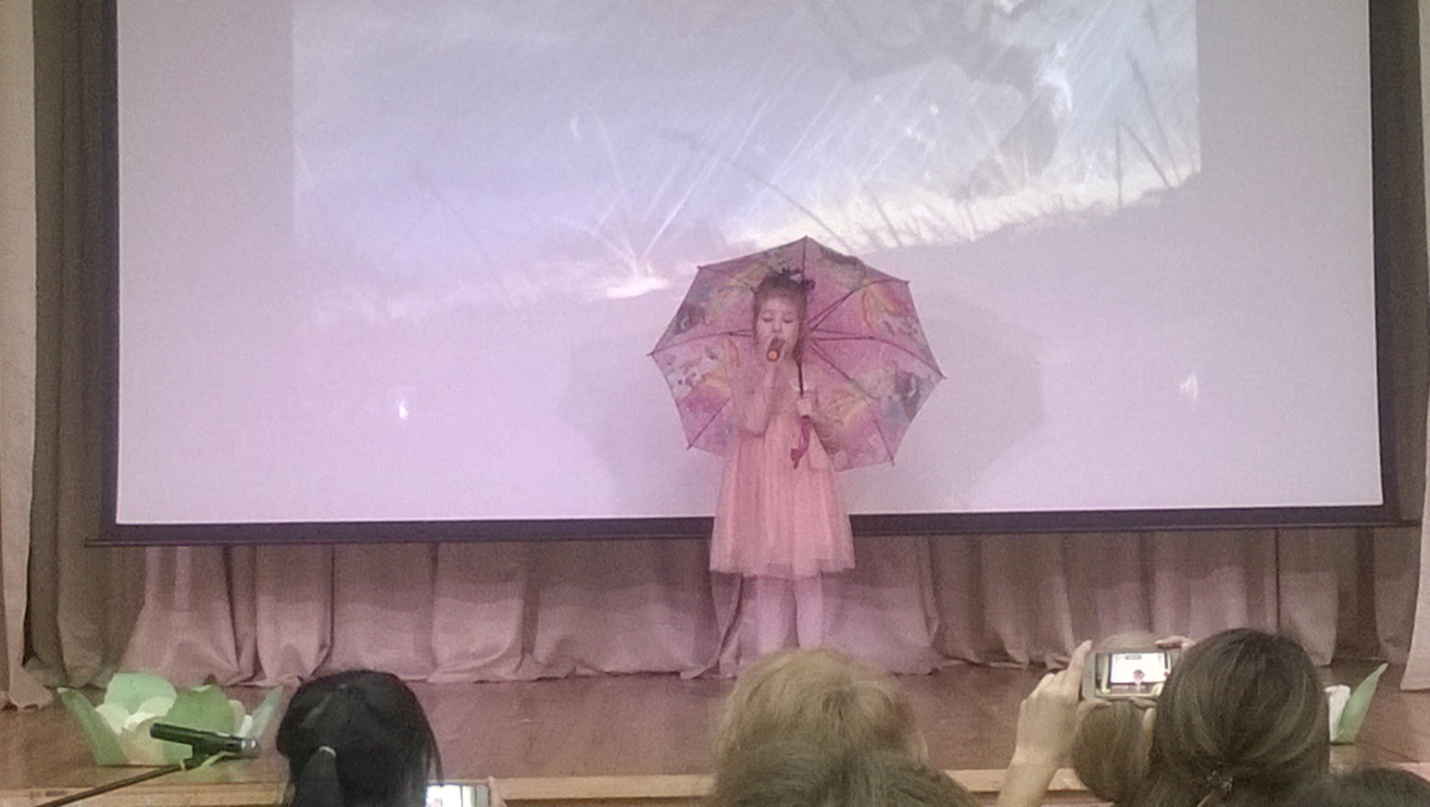 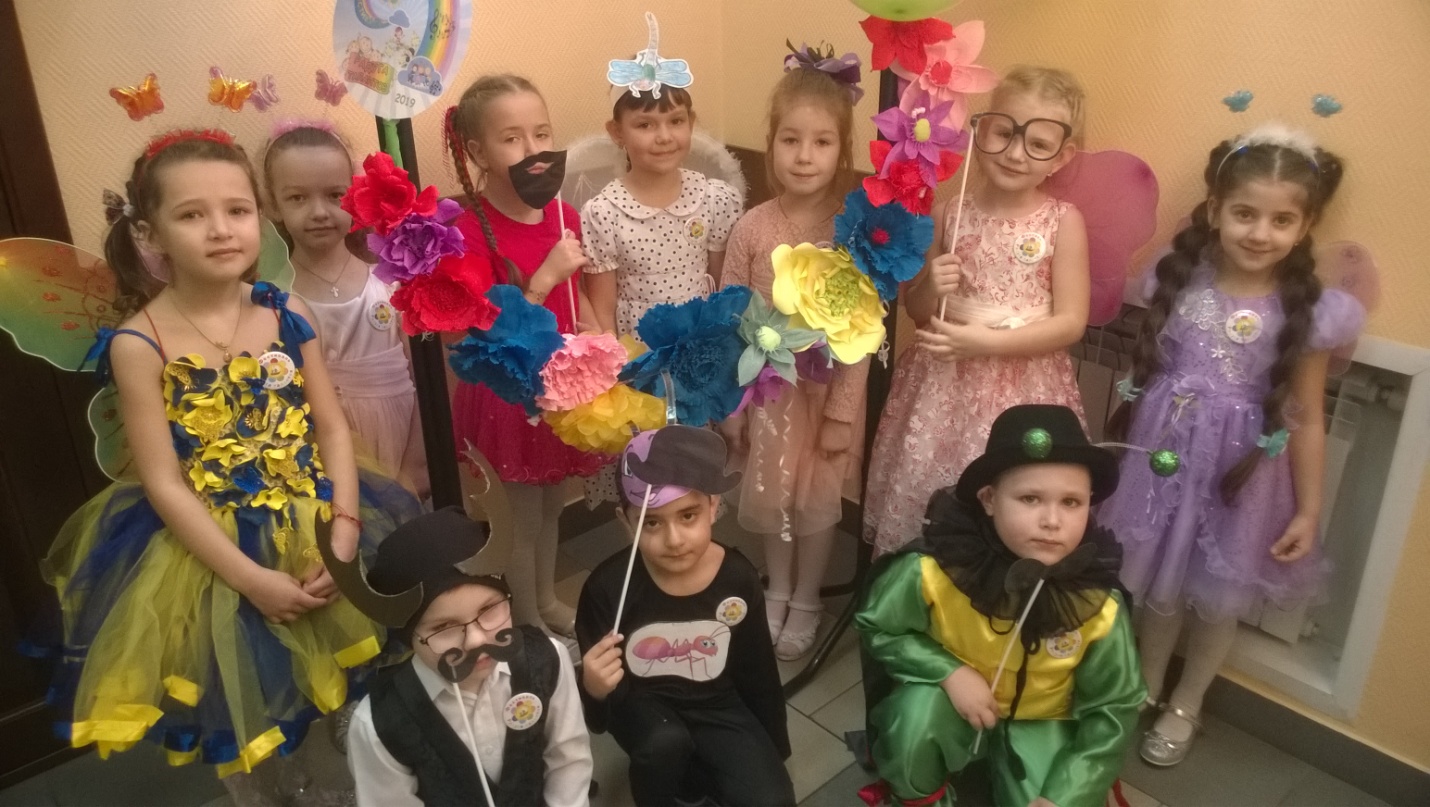 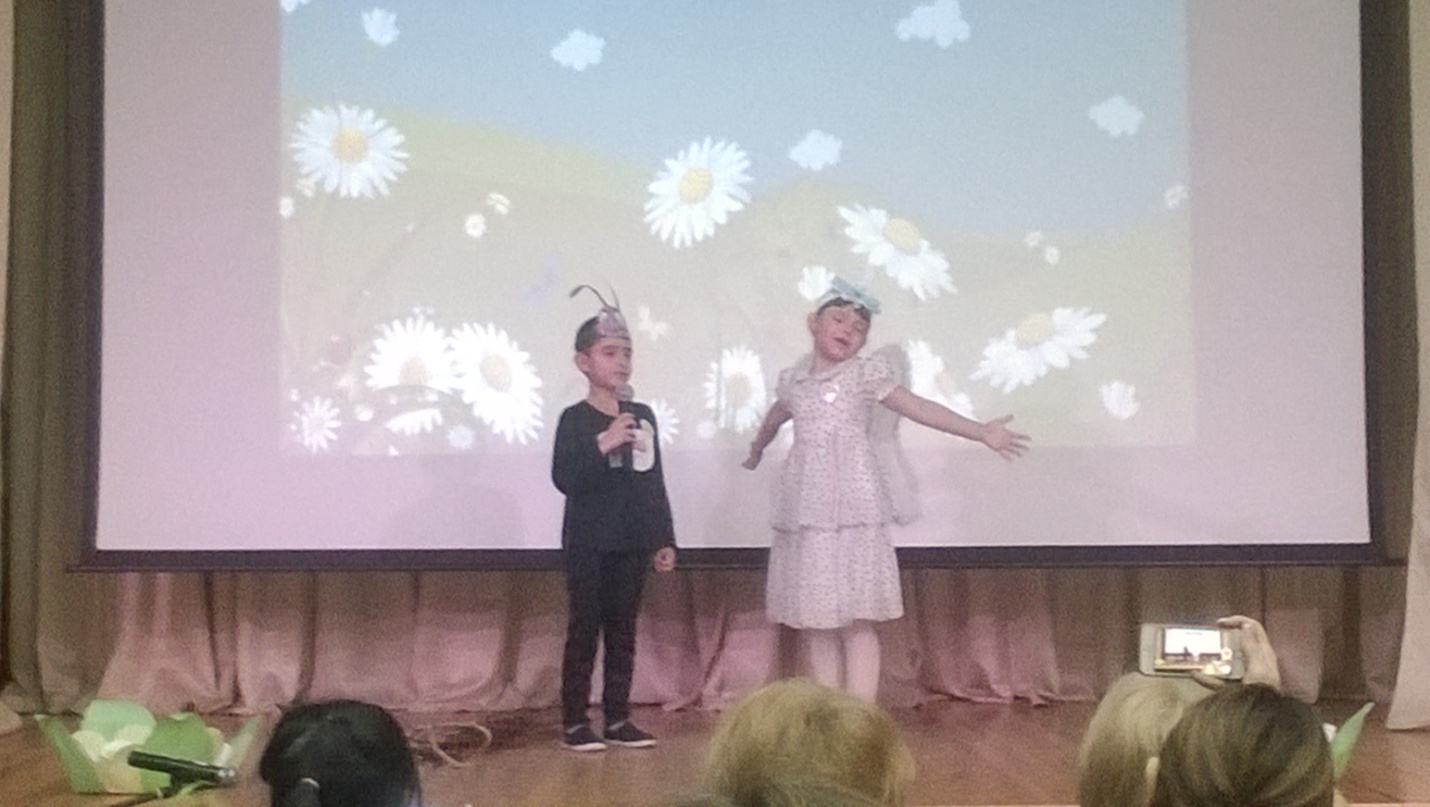 